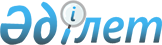 Об утверждении Положения о Комитете ветеринарного контроля и надзора Министерства сельского хозяйства Республики КазахстанПриказ и.о. Министра сельского хозяйства Республики Казахстан от 31 июля 2015 года № 16-05/715. Зарегистрирован в Министерстве юстиции Республики Казахстан 3 сентября 2015 года № 12013.
      Сноска. Заголовок - в редакции приказа Министра сельского хозяйства РК от 15.11.2021 № 329.
      В соответствии с постановлением Правительства Республики Казахстан от 6 апреля 2005 года № 310 "Некоторые вопросы Министерства сельского хозяйства Республики Казахстан", ПРИКАЗЫВАЮ:
      Сноска. Преамбула в редакции приказа Заместителя Премьер - Министра РК - Министра сельского хозяйства РК от 15.12.2016 № 523.


       1. Утвердить прилагаемое Положение о Комитете ветеринарного контроля и надзора Министерства сельского хозяйства Республики Казахстан.
      2. Комитету ветеринарного контроля и надзора Министерства сельского хозяйства Республики Казахстан в установленном законодательством порядке обеспечить:
      1) государственную регистрацию настоящего приказа в Министерстве юстиции Республики Казахстан;
      2) в течение десяти календарных дней после государственной регистрации настоящего приказа в Министерстве юстиции Республики Казахстан направление его копии на официальное опубликование в периодические печатные издания и в информационно-правовую систему "Әділет";
      3) размещение настоящего приказа на интернет-ресурсе Министерства сельского хозяйства Республики Казахстан;
      4) принятие иных мер, вытекающих из настоящего приказа.
      3. Контроль за исполнением настоящего приказа возложить на курирующего вице-министра сельского хозяйства Республики Казахстан.
      4. Настоящий приказ вводится в действие со дня его первого официального опубликования. Положение о Комитете ветеринарного контроля и надзора Министерства сельского хозяйства Республики Казахстан
      Сноска. Положение - в редакции приказа и.о. Министра сельского хозяйства РК от 28.07.2022 № 240. Глава 1. Общие положения
      1. Республиканское государственное учреждение "Комитет ветеринарного контроля и надзора Министерства сельского хозяйства Республики Казахстан" (далее – Комитет) осуществляет руководство в сферах ветеринарии и безопасности пищевой продукции, подлежащей ветеринарно-санитарному контролю и надзору.
      2. Комитет осуществляет свою деятельность в соответствии с Конституцией и законами Республики Казахстан, актами Президента и Правительства Республики Казахстан, иными нормативными правовыми актами, а также настоящим Положением.
      3. Комитет является юридическим лицом в организационно-правовой форме государственного учреждения, имеет печати и штампы со своим наименованием на казахском языке, бланки установленного образца, в соответствии с законодательством Республики Казахстан счета в органах казначейства.
      4. Комитет вступает в гражданско-правовые отношения от собственного имени.
      5. Комитет имеет право выступать стороной гражданско-правовых отношений от имени государства, если оно уполномочено на это в соответствии с законодательством.
      6. Комитет по вопросам своей компетенции в установленном законодательством порядке принимает решения, оформляемые приказами руководителя Комитета и другими актами, предусмотренными законодательством Республики Казахстан.
      7. Структура и лимит штатной численности Комитета утверждаются в соответствии с законодательством Республики Казахстан.
      8. Местонахождение юридического лица: Республика Казахстан, 010000, город Астана, Есильский район, проспект Мәңгілік ел, дом 8, административное здание "Дом министерств", подъезд 2.
      Сноска. Пункт 8 - в редакции приказа Министра сельского хозяйства РК от 27.09.2023 № 341.


      9. Полное наименование государственного органа – республиканское государственное учреждение "Комитет ветеринарного контроля и надзора Министерства сельского хозяйства Республики Казахстан".
      10. Настоящее Положение является учредительным документом Комитета.
      11. Финансирование деятельности Комитета осуществляется из республиканского бюджета.
      12. Комитету запрещается вступать в договорные отношения с субъектами предпринимательства на предмет выполнения обязанностей, являющихся полномочиями Комитета.
      Если Комитету законодательными актами предоставлено право осуществлять приносящую доходы деятельность, то доходы, полученные от такой деятельности, направляются в государственный бюджет. Глава 2. Задачи, права и обязанности Комитета ветеринарного контроля и надзора Министерства сельского хозяйства Республики Казахстан
      13. Задачи:
      1) выполнение регулятивных, реализационных и контрольных функций, а также участие в выполнении стратегических функций в области ветеринарии и безопасности пищевой продукции, подлежащей ветеринарно-санитарному контролю и надзору;
      2) защита животных от болезней и их лечение;
      3) охрана здоровья населения от болезней, общих для животных и человека;
      4) обеспечение ветеринарно-санитарной безопасности;
      5) охрана территории Республики Казахстан от заноса и распространения заразных и экзотических болезней животных из других государств;
      6) контроль за безопасностью и качеством ветеринарных препаратов, кормов и кормовых добавок;
      7) разработка и использование средств и методов диагностики, борьбы с болезнями животных и обеспечения ветеринарно-санитарной безопасности;
      8) предупреждение и ликвидация загрязнения окружающей среды при осуществлении физическими и юридическими лицами деятельности в области ветеринарии;
      9) развитие ветеринарной науки, подготовка и повышение квалификации специалистов в области ветеринарии, физических и юридических лиц, осуществляющих предпринимательскую деятельность в области ветеринарии.
      14. Права и обязанности:
      1) запрашивать и получать в установленном законодательством порядке от государственных органов, организаций, их должностных лиц необходимую информацию и материалы;
      2) давать разъяснения и комментарии по применению действующего законодательства по вопросам, входящим в компетенцию Комитета;
      3) осуществлять повышение квалификации и подготовки сотрудников Комитета;
      4) поощрять работников, налагать дисциплинарные взыскания, привлекать работников к материальной ответственности в случаях и порядке, предусмотренных Трудовым кодексом и законодательством о государственной службе;
      5) участвовать в пределах компетенции в разработке проектов нормативных правовых актов и международных договоров Республики Казахстан;
      6) участвовать в деятельности международных организаций в сфере деятельности, отнесенной к компетенции Комитета;
      7) давать обязательные для исполнения указания территориальным подразделениям Комитета;
      8) обращаться в суд, предъявлять иски в целях защиты прав и интересов Комитета в соответствии с законодательством Республики Казахстан;
      9) оказывать содействие в пределах своей компетенции административным органам, должностным лицам в случаях, предусмотренных Административным процедурно-процессуальным кодексом Республики Казахстан;
      10) отказывать в реализации прав участника административной процедуры в случаях и по основаниям, которые установлены Административным процедурно-процессуальным кодексом Республики Казахстан;
      11) рассматривать обращения, заявления и жалобы физических и юридических лиц по вопросам, входящим в компетенцию Комитета, в порядке, установленном законодательством Республики Казахстан;
      12) принимать и регистрировать обращения, содействовать их оформлению и приложенных к ним документов, предоставлять возможность устранять формальные ошибки и дополнять прилагаемые документы;
      13) разъяснять участнику административной процедуры его права и обязанности по вопросам, связанным с осуществлением административной процедуры;
      14) заблаговременно уведомлять участника административной процедуры о месте и времени проводимого заслушивания;
      15) заслушивать участника административной процедуры перед принятием решения по административной процедуре, за исключением случаев, предусмотренных Административным процедурно-процессуальным кодексом Республики Казахстан;
      16) доводить административный акт до сведения участника административной процедуры либо их представителей в порядке, установленном Административным процедурно-процессуальным кодексом Республики Казахстан;
      17) обеспечивать своевременное и качественное исполнение поручений Главы государства, Администрации Президента Республики Казахстан и Правительства Республики Казахстан, а также планов законопроектных работ Правительства Республики Казахстан на соответствующие годы;
      18) осуществлять координацию и контроль деятельности территориальных подразделений Комитета, а также подведомственных организаций Комитета;
      19) осуществлять иные права и обязанности, предусмотренные действующими законодательными актами.
      15. Функции:
      1) формирует и реализует государственную политику в области ветеринарии и безопасности пищевой продукции, подлежащей ветеринарно-санитарному контролю и надзору;
      2) организует государственные мероприятия по ветеринарии в соответствии с законами Республики Казахстан;
      2-1) осуществляет международное сотрудничество в области ветеринарии;
      3) осуществляет государственный ветеринарно-санитарный контроль и надзор в соответствии с законодательством Республики Казахстан;
      4) осуществляет координацию и методическое руководство местных исполнительных органов в области ветеринарии;
      5) организует и осуществляет государственный ветеринарно-санитарный контроль и надзор за соблюдением физическими и юридическими лицами законодательства Республики Казахстан в области ветеринарии;
      6) организует и осуществляет государственный ветеринарно-санитарный контроль и надзор за соблюдением местными исполнительными органами законодательства Республики Казахстан в области ветеринарии;
      7) разрабатывает перечень особо опасных болезней животных, профилактика, диагностика и ликвидация которых осуществляются за счет бюджетных средств;
      8) утверждает, организует и обеспечивает ветеринарные мероприятия по профилактике, диагностике и ликвидации особо опасных болезней животных;
      9) организует охрану территории Республики Казахстан от заноса и распространения заразных и экзотических болезней животных из других государств;
      10) осуществляет государственный закуп ветеринарных препаратов и услуг по их хранению, транспортировке (доставке) и использованию в порядке, установленном законодательством Республики Казахстан;
      11) разрабатывает ветеринарные (ветеринарно-санитарные) правила и другие нормативные правовые акты в области ветеринарии в порядке, установленном законодательством Республики Казахстан;
      12) разрабатывает квалификационные требования, предъявляемые к деятельности в области ветеринарии;
      13) организует ветеринарные научные исследования и переподготовку специалистов в области ветеринарии, физических и юридических лиц, осуществляющих предпринимательскую деятельность в области ветеринарии;
      14) проводит эпизоотический мониторинг;
      15) осуществляет контроль ветеринарных препаратов, кормовых добавок, приборов, инструментов, а также организацию проведения апробации, регистрационных испытаний ветеринарных препаратов, кормовых добавок и ведение их государственных реестров;
      16) выдает заключения на новые ветеринарные препараты, корма и кормовые добавки;
      17) представляет Республику Казахстан в международных организациях в области ветеринарии в порядке, установленном законодательством Республики Казахстан, а также организует сотрудничество с ними;
      18) признает эквивалентность ветеринарно-санитарных мер других стран, если эти меры обеспечивают надлежащий уровень благополучия на территории Республики Казахстан;
      19) вводит временные ветеринарно-санитарные меры в случаях, когда научное обоснование экспортирующей страны является недостаточным на основе имеющейся надлежащей информации, включая информацию, полученную от международных организаций;
      20) определяет территории или ее части свободной от болезней или с незначительной распространенностью болезней, осуществляет государственный ветеринарно-санитарный контроль и надзор за экспортируемыми перемещаемыми (перевозимыми) объектами из этих территорий, предоставляет подтверждения импортирующей стране и обеспечивает доступ ее представителям для проведения инспектирования этих территорий в случаях, предусмотренных международными договорами, ратифицированными Республикой Казахстан;
      21) разрабатывает ветеринарные нормативы, основанные на достаточном научном обосновании и с учетом последствий для жизни и здоровья животных и человека, а также соответствующие международным требованиям;
      22) разрабатывает технические регламенты в области ветеринарии;
      23) рассматривает проекты документов по стандартизации в пределах компетенции, а также готовит предложения по разработке, внесению изменений, пересмотру и отмене национальных, межгосударственных стандартов, национальных классификаторов технико-экономической информации и рекомендаций по стандартизации для внесения в уполномоченный орган в сфере стандартизации;
      24) определяет порядок регионализации, деления территории на зоны, компартмент;
      25) выносит решения о делении территории на компартмент, о регионализации;
      26) согласовывает план ветеринарных мероприятий по обеспечению ветеринарно-санитарной безопасности на территории соответствующей административно-территориальной единицы;
      27) разрабатывает порядок и норматив формирования, использования и списание республиканского запаса ветеринарных препаратов;
      28) организует государственный закуп, хранение, использование и списание республиканского запаса ветеринарных препаратов;
      29) разрабатывает порядок и нормативы списания ветеринарных препаратов, кормов и кормовых добавок при их использовании, а также уничтожения по истечении сроков их хранения или признания не пригодными для использования по назначению по результатам лабораторных исследований;
      30) разрабатывает порядок осуществления транспортировки перемещаемых (перевозимых) объектов на территории Республики Казахстан;
      31) разрабатывает порядок выдачи разрешения на экспорт, импорт и транзит перемещаемых (перевозимых) объектов с учетом оценки эпизоотической ситуации на соответствующей территории;
      32) выносит решение о проведении государственного ветеринарно-санитарного контроля и надзора и определении организаций, из которых разрешается импорт перемещаемых (перевозимых) объектов;
      33) разрабатывает порядок присвоения учетных номеров объектам производства, осуществляющим выращивание животных, заготовку (убой), хранение, переработку и реализацию животных, продукции и сырья животного происхождения, а также организациям по производству, хранению и реализации ветеринарных препаратов, кормов и кормовых добавок;
      34) присваивает учетные номера объектам производства, осуществляющим выращивание животных, заготовку (убой), хранение, переработку и реализацию животных, продукции и сырья животного происхождения, а также организациям по производству, хранению и реализации ветеринарных препаратов, кормов и кормовых добавок и ведет их реестр;
      35) осуществляет государственный ветеринарно-санитарный контроль и надзор за использованием, транспортировкой (доставкой), хранением и уничтожением используемых в области ветеринарии штаммов возбудителей болезней животных в организациях;
      36) разрабатывает правила отбора проб перемещаемых (перевозимых) объектов и биологического материала;
      37) утверждает рекомендации и методические указания по осуществлению ветеринарных мероприятий;
      38) разрабатывает типовые положения о подразделениях местных исполнительных органов, осуществляющих деятельность в области ветеринарии;
      39) разрабатывает порядок идентификации сельскохозяйственных животных;
      40) разрабатывает правила функционирования процессингового центра;
      41) разрабатывает правила регистрации лазерных станций, изделий (средств) и атрибутов для проведения идентификации сельскохозяйственных животных и производителей;
      42) разрабатывает правила формирования и ведения базы данных по идентификации сельскохозяйственных животных и выдачи выписки из нее;
      43) возмещает владельцам стоимость изымаемых и уничтожаемых больных животных, продукции и сырья животного происхождения, представляющих опасность для здоровья животных и человека;
      44) предоставляет физическим и юридическим лицам информацию об эпизоотической ситуации в стране экспорта, импорта и транзита;
      45) разрабатывает порядок организации проведения убоя сельскохозяйственных животных, предназначенных для последующей реализации;
      46) разрабатывает ветеринарные (ветеринарно-санитарные) нормы, формы ветеринарного учета и отчетности;
      47) разрабатывает порядок ведения, представления ветеринарного учета и отчетности;
      48) разрабатывает ветеринарные (ветеринарно-санитарные) требования к объектам производства, осуществляющим выращивание, реализацию животных;
      49) разрабатывает ветеринарные (ветеринарно-санитарные) требования к объектам производства, осуществляющим заготовку (убой животных), хранение, переработку и реализацию продукции и сырья животного происхождения;
      50) разрабатывает ветеринарные (ветеринарно-санитарные) требования к организациям по производству, хранению и реализации ветеринарных препаратов, кормов и кормовых добавок;
      51) разрабатывает порядок выдачи ветеринарных документов и требований к их бланкам; 
      52) разрабатывает правила планирования и проведения ветеринарных мероприятий против особо опасных болезней животных;
      53) разрабатывает порядок согласования нормативно-технической документации на новые, усовершенствованные ветеринарные препараты, кормовые добавки;
      54) осуществляет лицензирование производства препаратов ветеринарного назначения в соответствии с законодательством Республики Казахстан о разрешениях и уведомлениях;
      55) разрабатывает государственный норматив сети государственных ветеринарных организаций;
      56) разрабатывает порядок утилизации, уничтожения биологических отходов;
      57) утверждает план государственного мониторинга по обеспечению пищевой безопасности;
      58) разрабатывает правила выдачи акта экспертизы (протокола испытаний);
      59) разрабатывает правила проведения ветеринарно-санитарной экспертизы;
      60) разрабатывает правила проведения государственной регистрации ветеринарных препаратов, кормовых добавок;
      61) разрабатывает правила реализации животных;
      62) разрабатывает правила карантинирования животных;
      63) разрабатывает правила проведения дезинфекции, дезинсекции, дератизации;
      64) разрабатывает правила проведения эпизоотического мониторинга;
      65) разрабатывает правила проведения апробации и регистрационных испытаний ветеринарных препаратов, кормовых добавок;
      66) разрабатывает правила обращения с животными;
      67) разрабатывает правила установления или снятия ограничительных мероприятий и карантина;
      68) разрабатывает правила взаимодействия государственных органов при проведении ветеринарных мероприятий;
      69) разрабатывает правила проведения диагностических исследований;
      70) разрабатывает формы протокола об административных правонарушениях в области ветеринарии, а также порядок его составления и вынесения;
      71) разрабатывает методику расчета целевых индикаторов в области ветеринарии для оценки эффективности деятельности местных исполнительных органов, осуществляющих деятельность в области ветеринарии;
      72) утверждает плановые значения целевых индикаторов в области ветеринарии в разрезе регионов;
      73) разрабатывает правила депонирования штаммов микроорганизмов, ведения Национальной коллекции депонированных штаммов микроорганизмов;
      74) разрабатывает правила ведения реестра скотомогильников (биотермических ям);
      75) ведет реестр скотомогильников (биотермических ям);
      76) разрабатывает правила использования технических средств для фото- и видеосъемки при осуществлении государственного ветеринарно-санитарного контроля и надзора;
      77) организует ветеринарные контрольные посты;
      78) разрабатывает по согласованию с центральным уполномоченным органом по бюджетному планированию натуральные нормы обеспечения государственных ветеринарно-санитарных инспекторов на ветеринарных контрольных постах форменной одеждой (без погон);
      79) разрабатывает образцы форменной одежды (без погон) государственных ветеринарно-санитарных инспекторов на ветеринарных контрольных постах и порядок ее ношения;
      80) разрабатывает порядок осуществления государственного ветеринарно-санитарного контроля и надзора на ветеринарных контрольных постах;
      81) разрабатывает формы предписаний в области ветеринарии, порядок их составления и выдачи;
      82) разрабатывает положение о государственном ветеринарно-санитарном контроле и надзоре;
      83) разрабатывает перечень особо опасных болезней животных, при которых проводятся обязательное изъятие и уничтожение животных, продукции и сырья животного происхождения, представляющих опасность для здоровья животных и человека;
      84) разрабатывает порядок определения соответствия серий (партий) ветеринарных препаратов, кормов и кормовых добавок и (или) ветеринарных препаратов, кормов и кормовых добавок, содержащих антибиотики, гормоны и биологические стимуляторы, требованиям ветеринарных нормативов;
      85) разрабатывает порядок осуществления мониторинга безопасности ветеринарных препаратов, кормов и кормовых добавок с целью определения их соответствия требованиям ветеринарных нормативов;
      86) согласовывает нормативно-техническую документацию на новые, усовершенствованные ветеринарные препараты, на производство пищевой продукции, кормов и кормовых добавок физическим и юридическим лицам;
      87) представляет Республику Казахстан в международных организациях по обеспечению безопасности пищевой продукции, подлежащей ветеринарно-санитарному контролю и надзору;
      88) организует и осуществляет государственный контроль и надзор за:
      соблюдением требований, установленных законодательством Республики Казахстан о безопасности пищевой продукции, подлежащей ветеринарно-санитарному контролю и надзору;
      деятельностью физических и юридических лиц, осуществляющих ветеринарно-санитарную экспертизу пищевой продукции по определению ее безопасности;
      89) разрабатывает ветеринарные (ветеринарно-санитарные) правила и нормативы, нормативные документы в области безопасности пищевой продукции, подлежащей ветеринарно-санитарному контролю и надзору, технические регламенты в области безопасности пищевой продукции, подлежащей ветеринарно-санитарному контролю и надзору;
      90) осуществляет государственную регистрацию впервые производимых (изготавливаемых) и впервые ввозимых (импортируемых) на территорию Республики Казахстан кормовых добавок;
      91) ведет государственный реестр кормовых добавок, разрешенных к производству (изготовлению), ввозу (импорту), применению и реализации на территории Республики Казахстан;
      92) выдает ветеринарные документы о соответствии пищевой продукции, подлежащей ветеринарно-санитарному контролю и надзору, требованиям, установленным законодательством Республики Казахстан;
      93) организует и осуществляет ветеринарно-санитарный контроль и надзор за соответствием процессов (стадий) разработки (создания), производства (изготовления), оборота, утилизации и уничтожения пищевой продукции, подлежащей ветеринарно-санитарному контролю и надзору, требованиям, установленным законодательством Республики Казахстан;
      94) осуществляет ветеринарно-санитарный контроль, надзор и мониторинг объектов внутренней торговли в целях выявления и выработки мер по недопущению реализации опасной пищевой продукции, подлежащей ветеринарно-санитарному контролю и надзору;
      95) осуществляет ветеринарно-санитарный контроль и надзор за безопасностью пищевой продукции, подлежащей ветеринарно-санитарному контролю и надзору, в процессах (на стадиях) производства (изготовления) и оборота пищевой продукции;
      96) разрабатывает порядок:
      проведения ветеринарно-санитарной экспертизы пищевой продукции по определению ее безопасности;
      государственной регистрации впервые производимых (изготавливаемых) и впервые ввозимых (импортируемых) на территорию Республики Казахстан кормовых добавок;
      97) выдает предписания об устранении нарушений требований Закона Республики Казахстан "О безопасности пищевой продукции";
      98) присваивает учетные номера объектам производства пищевой продукции, подлежащей ветеринарно-санитарному контролю и надзору, и ведет их реестр; 
      99) согласовывает проекты нормативно-технической документации в области безопасности пищевой продукции, подлежащей ветеринарно-санитарному контролю и надзору;
      100) осуществляет реализацию государственной политики по управлению государственным имуществом в соответствующей отрасли, в пределах своей компетенции разрабатывает, утверждает нормативные правовые акты в сфере управления государственным имуществом соответствующей отрасли;
      101) определяет приоритетные направления деятельности и обязательные объемы работ (услуг), финансируемых из бюджета, республиканских государственных предприятий;
      102) определяет предмет и цели деятельности республиканского государственного учреждения;
      103) вносит предложения уполномоченному органу по государственному имуществу по определению предмета и цели деятельности республиканского государственного предприятия, а также вида республиканского государственного предприятия (на праве хозяйственного ведения или казенное предприятие), осуществляющего такую деятельность;
      104) рассматривает, согласовывает, в случаях, предусмотренных Законом Республики Казахстан "О государственном имуществе", и утверждает планы развития республиканских государственных предприятий и отчеты по их исполнению;
      105) осуществляет контроль за сохранностью имущества республиканских юридических лиц и выполнением планов развития республиканскими государственными предприятиями;
      106) осуществляет контроль и анализ выполнения планов развития республиканских государственных предприятий, контролируемых государством акционерных обществ и товариществ с ограниченной ответственностью в соответствующей отрасли;
      107) дает согласие уполномоченному органу по государственному имуществу на изъятие или перераспределение имущества, переданного республиканскому юридическому лицу или приобретенного им в результате собственной хозяйственной деятельности;
      108) осуществляет управление республиканскими юридическими лицами;
      109) утверждает устав (положение) республиканского государственного учреждения, внесение в него изменений и дополнений;
      110) утверждает годовую финансовую отчетность республиканского юридического лица;
      111) утверждает планы финансирования республиканского государственного учреждения из республиканского бюджета;
      112) дает согласие на создание республиканским государственным учреждением филиалов и представительств;
      113) по согласованию с уполномоченным органом по государственному имуществу осуществляет реорганизацию и ликвидацию республиканского юридического лица;
      114) вносит предложения уполномоченному органу по государственному имуществу по согласованию республиканскому государственному предприятию по отчуждению или распоряжению иным способом закрепленным за ним имуществом (за исключением продажи произведенной им продукции), созданию филиалов (представительств);
      115) согласовывает решение о передаче республиканского государственного имущества, за исключением акций акционерных обществ и долей участия в товариществах с ограниченной ответственностью, в отношении которых Республика Казахстан является акционером (участником), и стратегических объектов, находящихся в республиканской собственности, в оплату акций акционерного общества либо уставный капитал товарищества с ограниченной ответственностью;
      116) разрабатывает подзаконные нормативные правовые акты, определяющие порядок оказания государственных услуг;
      117) обеспечивает повышение качества оказания государственных услуг;
      118) обеспечивает доступность подзаконных нормативных правовых актов, определяющих порядок оказания государственных услуг;
      119) обеспечивает информированность услугополучателей в доступной форме о порядке оказания государственных услуг;
      120) рассматривает обращения услугополучателей по вопросам оказания государственных услуг;
      121) принимает меры, направленные на восстановление нарушенных прав, свобод и законных интересов услугополучателей;
      122) обеспечивает повышение квалификации работников в сфере оказания государственных услуг, общения с инвалидами;
      123) обеспечивает представление информации в уполномоченный орган по оценке и контролю за качеством оказания государственных услуг для проведения оценки качества оказания государственных услуг, а также информации по результатам внутреннего контроля за качеством оказания государственных услуг в порядке и сроки, установленные законодательством Республики Казахстан;
      124) обеспечивает представление информации в уполномоченный орган в сфере информатизации для проведения оценки качества оказания государственных услуг, оказываемых в электронной форме, в порядке и сроки, установленные законодательством Республики Казахстан;
      125) представляет информацию о порядке оказания государственных услуг в единый контакт-центр по вопросам оказания государственных услуг в регулируемой сфере;
      126) проводит внутренний контроль за качеством оказания государственных услуг в соответствии с законодательством Республики Казахстан;
      127) обеспечивает соблюдение услугодателями подзаконных нормативных правовых актов, определяющих порядок оказания государственных услуг;
      128) осуществляет наполнение, обеспечивает достоверность и актуальность электронных информационных ресурсов;
      129) размещает открытые данные на казахском и русском языках на интернет-портале открытых данных;
      130) разрабатывает совместно с уполномоченным органом по предпринимательству акты, касающиеся критериев оценки степени риска для отбора субъектов (объектов) контроля и надзора, проверочных листов;
      131) проводит анализ регуляторного воздействия в отношении разрабатываемых проектов документов и нормативных правовых актов, предусмотренных пунктом 2 статьи 82 Предпринимательского кодекса Республики Казахстан, в порядке, определяемом уполномоченным органом по предпринимательству;
      132) представляет отчеты о состоянии регулирования предпринимательской деятельности в уполномоченный орган по предпринимательству;
      133) осуществляет мониторинг эффективности государственного контроля и надзора в регулируемой сфере;
      134) осуществляет размещение бюджетной отчетности, консолидированной финансовой отчетности, результатов государственного аудита и финансового контроля, а также проведение публичного обсуждения проектов бюджетных программ и отчетов о реализации бюджетных программ на интернет-портале открытых бюджетов; 
      135) осуществляет размещение проектов концепций законопроектов и нормативных правовых актов вместе с пояснительными записками и сравнительными таблицами к ним (в случаях внесения изменений и (или) дополнений в законодательные акты) до направления их на согласование в заинтересованные государственные органы для публичного обсуждения на интернет-портале открытых нормативных правовых актов; 
      136) разрабатывает, согласовывает с уполномоченным органом в сфере разрешений и уведомлений и уполномоченным органом в сфере информатизации, нормативные правовые акты об утверждении квалификационных требований и перечня документов, подтверждающих соответствие им в регулируемой сфере;
      137) разрабатывает и утверждает перечень пунктов контроля на приграничной территории Республики Казахстан с Кыргызской Республикой и Российской Федерацией, на которых осуществляется государственный контроль и надзор за продукцией агропромышленного комплекса в пределах автомобильного сообщения;
      138) разрабатывает и утверждает порядок осуществления государственного контроля и надзора за продукцией агропромышленного комплекса в пунктах контроля на приграничной территории Республики Казахстан с Кыргызской Республикой и Российской Федерацией в пределах автомобильного сообщения;
      139) реализовывает принципы надлежащей лабораторной практики в соответствии с правилами, утвержденными уполномоченным органом в сфере технического регулирования;
      140) разрабатывает (участвует в разработке) нормативно-методической базы в области надлежащей лабораторной практики;
      141) подготавливает предложения по созданию, модернизации и оснащению органов по подтверждению соответствия и лабораторий по продукции, подлежащей обязательному подтверждению соответствия;
      142) участвует в работе по включению или исключению органов по оценке соответствия в национальную часть (из национальной части) единого реестра органов по оценке соответствия Евразийского экономического союза;
      143) осуществляет государственный контроль и надзор в порядке, определенном Предпринимательским кодексом Республики Казахстан, за соблюдением требований соответствующих технических регламентов в рамках установленной компетенции;
      144) осуществляет иные функции, предусмотренные законами Республики Казахстан, актами Президента Республики Казахстан и Правительства Республики Казахстан.
      Сноска. Пункт 15 с изменениями, внесенными приказом Министра сельского хозяйства РК от 27.09.2023 № 341.

 Глава 3. Статус, полномочия руководителя Комитета ветеринарного контроля и надзора Министерства сельского хозяйства Республики Казахстан
      16. Руководство Комитета осуществляется руководителем, который несет персональную ответственность за выполнение возложенных на Комитет задач и осуществление им своих полномочий.
      17. Руководитель Комитета назначается на должность и освобождается от должности в соответствии с законодательством Республики Казахстан.
      18. Руководитель Комитета имеет заместителей, которые назначаются на должности и освобождаются от должностей в соответствии с законодательством Республики Казахстан.
      19. Полномочия руководителя Комитета:
      1) в пределах своей компетенции подписывает приказы;
      2) представляет руководству Министерства сельского хозяйства Республики Казахстан (далее – Министерство) предложения по структуре и штатной численности Комитета;
      3) вносит представления руководителю аппарата Министерства о назначении на должности заместителей председателя Комитета;
      4) назначает на должности и освобождает от должностей работников Комитета, руководителей территориальных подразделений и их заместителей, а также руководителей подведомственных организаций и их заместителей, кроме заместителей председателя Комитета;
      5) утверждает положения о структурных и территориальных подразделениях Комитета;
      6) определяет и утверждает должностные обязанности и полномочия своих заместителей, работников Комитета, руководителей территориальных подразделений и их заместителей, а также руководителей подведомственных организаций и их заместителей;
      7) в пределах своей компетенции принимает меры, направленные на противодействие коррупции в Комитете и несет персональную ответственность за принятие антикоррупционных мер;
      8) поощряет и налагает дисциплинарные взыскания на работников Комитета, руководителей территориальных подразделений и их заместителей, а также руководителей подведомственных организаций и их заместителей, кроме заместителей председателя Комитета;
      9) в установленном законодательством порядке решает вопросы командирования, предоставления отпусков, оказания материальной помощи, подготовки (переподготовки), повышения квалификации, поощрения, выплаты надбавок и премирования работников Комитета, руководителей территориальных подразделений и их заместителей, а также руководителей подведомственных организаций и их заместителей;
      10) возлагает на время отсутствия руководителя территориального подразделения Комитета временное исполнение его обязанностей на заместителя руководителя или другого работника территориального подразделения Комитета;
      11) утверждает структуру и согласовывает штатные расписания подведомственных организаций Комитета;
      12) утверждает структуру и штатную численность территориальных подразделений Комитета;
      13) вырабатывает предложения по формированию государственной политики в регулируемой сфере;
      14) определяет компетенцию и порядок взаимодействия территориальных подразделений с Комитетом;
      15) отменяет или приостанавливает полностью или в части действие актов территориальных подразделений и подведомственных организаций;
      16) представляет Комитет в государственных органах и иных организациях без доверенности;
      17) утверждает в установленном законодательством порядке технико-экономические обоснования или проектно-сметные документации на строительство объектов, финансируемых за счет целевых бюджетных средств;
      18) курирует юридическую, кадровую и бухгалтерскую службы Комитета;
      19) осуществляет иные полномочия в соответствии с законами и актами Президента Республики Казахстан.
      Исполнение полномочий руководителя Комитета в период его отсутствия осуществляется лицом, его замещающим в соответствии с действующим законодательством.
      20. Руководитель определяет полномочия своих заместителей в соответствии с действующим законодательством. Глава 4. Имущество Комитета ветеринарного контроля и надзора Министерства сельского хозяйства Республики Казахстан
      21. Комитет может иметь на праве оперативного управления обособленное имущество в случаях, предусмотренных законодательством.
      Имущество Комитета формируется за счет имущества, переданного ему собственником, а также имущества (включая денежные доходы), приобретенного в результате собственной деятельности, и иных источников, не запрещенных законодательством Республики Казахстан.
      22. Имущество, закрепленное за Комитетом, относится к республиканской собственности.
      23. Комитет не вправе самостоятельно отчуждать или иным способом распоряжаться закрепленным за ним имуществом и имуществом, приобретенным за счет средств, выданных ему по плану финансирования, если иное не установлено законодательством. Глава 5. Реорганизация и упразднение Комитета ветеринарного контроля и надзора Министерства сельского хозяйства Республики Казахстан
      24. Реорганизация и упразднение Комитета осуществляются в соответствии с законодательством Республики Казахстан. Перечень организаций, находящихся в ведении Комитета ветеринарного контроля и надзора Министерства сельского хозяйства Республики Казахстан  1. Республиканские государственные учреждения
      1. Республиканское государственное учреждение "Республиканский противоэпизоотический отряд" Комитета ветеринарного контроля и надзора Министерства сельского хозяйства Республики Казахстан. 2. Республиканские государственные предприятия
      1. Республиканское государственное предприятие на праве хозяйственного ведения "Республиканская ветеринарная лаборатория" Комитета ветеринарного контроля и надзора Министерства сельского хозяйства Республики Казахстан.
      2. Республиканское государственное предприятие на праве хозяйственного ведения "Национальный референтный центр по ветеринарии" Комитета ветеринарного контроля и надзора Министерства сельского хозяйства Республики Казахстан. Перечень территориальных подразделений, находящихся в ведении Комитета ветеринарного контроля и надзора Министерства сельского хозяйства Республики Казахстан
      Сноска. Перечень с изменениями, внесенными приказом Министра сельского хозяйства РК от 27.09.2023 № 341.
      1. Государственное учреждение "Акмолинская областная территориальная инспекция Комитета ветеринарного контроля и надзора Министерства сельского хозяйства Республики Казахстан".
      2. Государственное учреждение "Аккольская районная территориальная инспекция Комитета ветеринарного контроля и надзора Министерства сельского хозяйства Республики Казахстан".
      3. Государственное учреждение "Аршалынская районная территориальная инспекция Комитета ветеринарного контроля и надзора Министерства сельского хозяйства Республики Казахстан".
      4. Государственное учреждение "Астраханская районная территориальная инспекция Комитета ветеринарного контроля и надзора Министерства сельского хозяйства Республики Казахстан".
      5. Государственное учреждение "Атбасарская районная территориальная инспекция Комитета ветеринарного контроля и надзора Министерства сельского хозяйства Республики Казахстан".
      6. Государственное учреждение "Буландинская районная территориальная инспекция Комитета ветеринарного контроля и надзора Министерства сельского хозяйства Республики Казахстан".
      7. Государственное учреждение "Егиндыкольская районная территориальная инспекция Комитета ветеринарного контроля и надзора Министерства сельского хозяйства Республики Казахстан".
      8. Государственное учреждение "Ерейментауская районная территориальная инспекция Комитета ветеринарного контроля и надзора Министерства сельского хозяйства Республики Казахстан".
      9. Государственное учреждение "Есильская районная территориальная инспекция Комитета ветеринарного контроля и надзора Министерства сельского хозяйства Республики Казахстан".
      10. Государственное учреждение "Жаксынская районная территориальная инспекция Комитета ветеринарного контроля и надзора Министерства сельского хозяйства Республики Казахстан".
      11. Государственное учреждение "Жаркаинская районная территориальная инспекция Комитета ветеринарного контроля и надзора Министерства сельского хозяйства Республики Казахстан".
      12. Государственное учреждение "Коргалжинская районная территориальная инспекция Комитета ветеринарного контроля и надзора Министерства сельского хозяйства Республики Казахстан".
      13. Государственное учреждение "Сандыктауская районная территориальная инспекция Комитета ветеринарного контроля и надзора Министерства сельского хозяйства Республики Казахстан".
      14. Государственное учреждение "Целиноградская районная территориальная инспекция Комитета ветеринарного контроля и надзора Министерства сельского хозяйства Республики Казахстан".
      15. Государственное учреждение "Шортандинская районная территориальная инспекция Комитета ветеринарного контроля и надзора Министерства сельского хозяйства Республики Казахстан".
      16. Государственное учреждение "Территориальная инспекция района Биржан сал Комитета ветеринарного контроля и надзора Министерства сельского хозяйства Республики Казахстан".
      17. Государственное учреждение "Зерендинская районная территориальная инспекция Комитета ветеринарного контроля и надзора Министерства сельского хозяйства Республики Казахстан".
      18. Государственное учреждение "Бурабайская районная территориальная инспекция Комитета ветеринарного контроля и надзора Министерства сельского хозяйства Республики Казахстан".
      19. Государственное учреждение "Кокшетауская городская территориальная инспекция Комитета ветеринарного контроля и надзора Министерства сельского хозяйства Республики Казахстан".
      20. Государственное учреждение "Степногорская городская территориальная инспекция Комитета ветеринарного контроля и надзора Министерства сельского хозяйства Республики Казахстан".
      21. Государственное учреждение "Актюбинская областная территориальная инспекция Комитета ветеринарного контроля и надзора Министерства сельского хозяйства Республики Казахстан".
      22. Государственное учреждение "Айтекебийская районная территориальная инспекция Комитета ветеринарного контроля и надзора Министерства сельского хозяйства Республики Казахстан".
      23. Государственное учреждение "Алгинская районная территориальная инспекция Комитета ветеринарного контроля и надзора Министерства сельского хозяйства Республики Казахстан".
      24. Государственное учреждение "Байганинская районная территориальная инспекция Комитета ветеринарного контроля и надзора Министерства сельского хозяйства Республики Казахстан".
      25. Государственное учреждение "Иргизская районная территориальная инспекция Комитета ветеринарного контроля и надзора Министерства сельского хозяйства Республики Казахстан".
      26. Государственное учреждение "Каргалинская районная территориальная инспекция Комитета ветеринарного контроля и надзора Министерства сельского хозяйства Республики Казахстан".
      27. Государственное учреждение "Мартукская районная территориальная инспекция Комитета ветеринарного контроля и надзора Министерства сельского хозяйства Республики Казахстан".
      28. Государственное учреждение "Мугалжарская районная территориальная инспекция Комитета ветеринарного контроля и надзора Министерства сельского хозяйства Республики Казахстан".
      29. Государственное учреждение "Темирская районная территориальная инспекция Комитета ветеринарного контроля и надзора Министерства сельского хозяйства Республики Казахстан".
      30. Государственное учреждение "Уилская районная территориальная инспекция Комитета ветеринарного контроля и надзора Министерства сельского хозяйства Республики Казахстан".
      31. Государственное учреждение "Кобдинская районная территориальная инспекция Комитета ветеринарного контроля и надзора Министерства сельского хозяйства Республики Казахстан".
      32. Государственное учреждение "Хромтауская районная территориальная инспекция Комитета ветеринарного контроля и надзора Министерства сельского хозяйства Республики Казахстан".
      33. Государственное учреждение "Шалкарская районная территориальная инспекция Комитета ветеринарного контроля и надзора Министерства сельского хозяйства Республики Казахстан".
      34. Государственное учреждение "Актюбинская городская территориальная инспекция Комитета ветеринарного контроля и надзора Министерства сельского хозяйства Республики Казахстан".
      35. Государственное учреждение "Алматинская областная территориальная инспекция Комитета ветеринарного контроля и надзора Министерства сельского хозяйства Республики Казахстан".
      36. Государственное учреждение "Балхашская районная территориальная инспекция Комитета ветеринарного контроля и надзора Министерства сельского хозяйства Республики Казахстан".
      37. Государственное учреждение "Енбекшиказахская районная территориальная инспекция Комитета ветеринарного контроля и надзора Министерства сельского хозяйства Республики Казахстан".
      38. Государственное учреждение "Жамбылская районная территориальная инспекция Комитета ветеринарного контроля и надзора Министерства сельского хозяйства Республики Казахстан".
      39. Государственное учреждение "Илийская районная территориальная инспекция Комитета ветеринарного контроля и надзора Министерства сельского хозяйства Республики Казахстан".
      40. Государственное учреждение "Территориальная инспекция города Қонаев Комитета ветеринарного контроля и надзора Министерства сельского хозяйства Республики Казахстан".
      41. Государственное учреждение "Карасайская районная территориальная инспекция Комитета ветеринарного контроля и надзора Министерства сельского хозяйства Республики Казахстан".
      42. Государственное учреждение "Кегенская районная территориальная инспекция Комитета ветеринарного контроля и надзора Министерства сельского хозяйства Республики Казахстан".
      43. Государственное учреждение "Райымбекская районная территориальная инспекция Комитета ветеринарного контроля и надзора Министерства сельского хозяйства Республики Казахстан".
      44. Государственное учреждение "Талгарская районная территориальная инспекция Комитета ветеринарного контроля и надзора Министерства сельского хозяйства Республики Казахстан".
      45. Государственное учреждение "Уйгурская районная территориальная инспекция Комитета ветеринарного контроля и надзора Министерства сельского хозяйства Республики Казахстан".
      46. Государственное учреждение "Атырауская областная территориальная инспекция Комитета ветеринарного контроля и надзора Министерства сельского хозяйства Республики Казахстан".
      47. Государственное учреждение "Жылыойская районная территориальная инспекция Комитета ветеринарного контроля и надзора Министерства сельского хозяйства Республики Казахстан".
      48. Государственное учреждение "Индерская районная территориальная инспекция Комитета ветеринарного контроля и надзора Министерства сельского хозяйства Республики Казахстан".
      49. Государственное учреждение "Исатайская районная территориальная инспекция Комитета ветеринарного контроля и надзора Министерства сельского хозяйства Республики Казахстан".
      50. Государственное учреждение "Кзылкогинская районная территориальная инспекция Комитета ветеринарного контроля и надзора Министерства сельского хозяйства Республики Казахстан".
      51. Государственное учреждение "Курмангазинская районная территориальная инспекция Комитета ветеринарного контроля и надзора Министерства сельского хозяйства Республики Казахстан".
      52. Государственное учреждение "Махамбетская районная территориальная инспекция Комитета ветеринарного контроля и надзора Министерства сельского хозяйства Республики Казахстан".
      53. Государственное учреждение "Макатская районная территориальная инспекция Комитета ветеринарного контроля и надзора Министерства сельского хозяйства Республики Казахстан".
      54. Государственное учреждение "Атырауская городская территориальная инспекция Комитета ветеринарного контроля и надзора Министерства сельского хозяйства Республики Казахстан".
      55. Государственное учреждение "Восточно-Казахстанская областная территориальная инспекция Комитета ветеринарного контроля и надзора Министерства сельского хозяйства Республики Казахстан".
      56. Государственное учреждение "Территориальная инспекция района Алтай Комитета ветеринарного контроля и надзора Министерства сельского хозяйства Республики Казахстан".
      57. Государственное учреждение "Глубоковская районная территориальная инспекция Комитета ветеринарного контроля и надзора Министерства сельского хозяйства Республики Казахстан".
      58. Государственное учреждение "Зайсанская районная территориальная инспекция Комитета ветеринарного контроля и надзора Министерства сельского хозяйства Республики Казахстан".
      59. Государственное учреждение "Катон-Карагайская районная территориальная инспекция Комитета ветеринарного контроля и надзора Министерства сельского хозяйства Республики Казахстан".
      60. Государственное учреждение "Территориальная инспекция района Самар Комитета ветеринарного контроля и надзора Министерства сельского хозяйства Республики Казахстан".
      61. Государственное учреждение "Курчумская районная территориальная инспекция Комитета ветеринарного контроля и надзора Министерства сельского хозяйства Республики Казахстан".
      62. Государственное учреждение "Тарбагатайская районная территориальная инспекция Комитета ветеринарного контроля и надзора Министерства сельского хозяйства Республики Казахстан".
      63. Государственное учреждение "Уланская районная территориальная инспекция Комитета ветеринарного контроля и надзора Министерства сельского хозяйства Республики Казахстан".
      64. Государственное учреждение "Шемонаихинская районная территориальная инспекция Комитета ветеринарного контроля и надзора Министерства сельского хозяйства Республики Казахстан".
      65. Государственное учреждение "Риддерская городская территориальная инспекция Комитета ветеринарного контроля и надзора Министерства сельского хозяйства Республики Казахстан".
      66. Государственное учреждение "Усть-Каменогорская городская территориальная инспекция Комитета ветеринарного контроля и надзора Министерства сельского хозяйства Республики Казахстан".
      67. Государственное учреждение "Жамбылская областная территориальная инспекция Комитета ветеринарного контроля и надзора Министерства сельского хозяйства Республики Казахстан".
      68. Государственное учреждение "Байзакская районная территориальная инспекция Комитета ветеринарного контроля и надзора Министерства сельского хозяйства Республики Казахстан".
      69. Государственное учреждение "Жамбылская районная территориальная инспекция Комитета ветеринарного контроля и надзора Министерства сельского хозяйства Республики Казахстан".
      70. Государственное учреждение "Жуалынская районная территориальная инспекция Комитета ветеринарного контроля и надзора Министерства сельского хозяйства Республики Казахстан".
      71. Государственное учреждение "Кордайская районная территориальная инспекция Комитета ветеринарного контроля и надзора Министерства сельского хозяйства Республики Казахстан".
      72. Государственное учреждение "Территориальная инспекция района Т. Рыскулова Комитета ветеринарного контроля и надзора Министерства сельского хозяйства Республики Казахстан".
      73. Государственное учреждение "Меркенская районная территориальная инспекция Комитета ветеринарного контроля и надзора Министерства сельского хозяйства Республики Казахстан".
      74. Государственное учреждение "Мойынкумская районная территориальная инспекция Комитета ветеринарного контроля и надзора Министерства сельского хозяйства Республики Казахстан".
      75. Государственное учреждение "Сарысуская районная территориальная инспекция Комитета ветеринарного контроля и надзора Министерства сельского хозяйства Республики Казахстан".
      76. Государственное учреждение "Таласская районная территориальная инспекция Комитета ветеринарного контроля и надзора Министерства сельского хозяйства Республики Казахстан".
      77. Государственное учреждение "Шуйская районная территориальная инспекция Комитета ветеринарного контроля и надзора Министерства сельского хозяйства Республики Казахстан".
      78. Государственное учреждение "Таразская городская территориальная инспекция Комитета ветеринарного контроля и надзора Министерства сельского хозяйства Республики Казахстан".
      79. Государственное учреждение "Западно-Казахстанская областная территориальная инспекция Комитета ветеринарного контроля и надзора Министерства сельского хозяйства Республики Казахстан".
      80. Государственное учреждение "Акжаикская районная территориальная инспекция Комитета ветеринарного контроля и надзора Министерства сельского хозяйства Республики Казахстан".
      81. Государственное учреждение "Территориальная инспекция района Бәйтерек Комитета ветеринарного контроля и надзора Министерства сельского хозяйства Республики Казахстан".
      82. Государственное учреждение "Бурлинская районная территориальная инспекция Комитета ветеринарного контроля и надзора Министерства сельского хозяйства Республики Казахстан".
      83. Государственное учреждение "Жангалинская районная территориальная инспекция Комитета ветеринарного контроля и надзора Министерства сельского хозяйства Республики Казахстан".
      84. Государственное учреждение "Жанибекская районная территориальная инспекция Комитета ветеринарного контроля и надзора Министерства сельского хозяйства Республики Казахстан".
      85. Государственное учреждение "Казталовская районная территориальная инспекция Комитета ветеринарного контроля и надзора Министерства сельского хозяйства Республики Казахстан".
      86. Государственное учреждение "Каратобинская районная территориальная инспекция Комитета ветеринарного контроля и надзора Министерства сельского хозяйства Республики Казахстан".
      87. Государственное учреждение "Сырымская районная территориальная инспекция Комитета ветеринарного контроля и надзора Министерства сельского хозяйства Республики Казахстан".
      88. Государственное учреждение "Таскалинская районная территориальная инспекция Комитета ветеринарного контроля и надзора Министерства сельского хозяйства Республики Казахстан".
      89. Государственное учреждение "Теректинская районная территориальная инспекция Комитета ветеринарного контроля и надзора Министерства сельского хозяйства Республики Казахстан".
      90. Государственное учреждение "Бокейординская районная территориальная инспекция Комитета ветеринарного контроля и надзора Министерства сельского хозяйства Республики Казахстан".
      91. Государственное учреждение "Чингирлауская районная территориальная инспекция Комитета ветеринарного контроля и надзора Министерства сельского хозяйства Республики Казахстан".
      92. Государственное учреждение "Уральская городская территориальная инспекция Комитета ветеринарного контроля и надзора Министерства сельского хозяйства Республики Казахстан".
      93. Государственное учреждение "Карагандинская областная территориальная инспекция Комитета ветеринарного контроля и надзора Министерства сельского хозяйства Республики Казахстан".
      94. Государственное учреждение "Абайская районная территориальная инспекция Комитета ветеринарного контроля и надзора Министерства сельского хозяйства Республики Казахстан".
      95. Государственное учреждение "Актогайская районная территориальная инспекция Комитета ветеринарного контроля и надзора Министерства сельского хозяйства Республики Казахстан".
      96. Государственное учреждение "Бухаржырауская районная территориальная инспекция Комитета ветеринарного контроля и надзора Министерства сельского хозяйства Республики Казахстан".
      97. Государственное учреждение "Каркаралинская районная территориальная инспекция Комитета ветеринарного контроля и надзора Министерства сельского хозяйства Республики Казахстан".
      98. Государственное учреждение "Нуринская районная территориальная инспекция Комитета ветеринарного контроля и надзора Министерства сельского хозяйства Республики Казахстан".
      99. Государственное учреждение "Осакаровская районная территориальная инспекция Комитета ветеринарного контроля и надзора Министерства сельского хозяйства Республики Казахстан".
      100. Государственное учреждение "Шетская районная территориальная инспекция Комитета ветеринарного контроля и надзора Министерства сельского хозяйства Республики Казахстан".
      101. Государственное учреждение "Шахтинская городская территориальная инспекция Комитета ветеринарного контроля и надзора Министерства сельского хозяйства Республики Казахстан".
      102. Государственное учреждение "Карагандинская городская территориальная инспекция Комитета ветеринарного контроля и надзора Министерства сельского хозяйства Республики Казахстан".
      103. Государственное учреждение "Саранская городская территориальная инспекция Комитета ветеринарного контроля и надзора Министерства сельского хозяйства Республики Казахстан".
      104. Государственное учреждение "Темиртауская городская территориальная инспекция Комитета ветеринарного контроля и надзора Министерства сельского хозяйства Республики Казахстан".
      105. Государственное учреждение "Балхашская городская территориальная инспекция Комитета ветеринарного контроля и надзора Министерства сельского хозяйства Республики Казахстан".
      106. Государственное учреждение "Приозерская городская территориальная инспекция Комитета ветеринарного контроля и надзора Министерства сельского хозяйства Республики Казахстан".
      107. Государственное учреждение "Костанайская областная территориальная инспекция Комитета ветеринарного контроля и надзора Министерства сельского хозяйства Республики Казахстан".
      108. Государственное учреждение "Алтынсаринская районная территориальная инспекция Комитета ветеринарного контроля и надзора Министерства сельского хозяйства Республики Казахстан".
      109. Государственное учреждение "Амангельдинская районная территориальная инспекция Комитета ветеринарного контроля и надзора Министерства сельского хозяйства Республики Казахстан".
      110. Государственное учреждение "Аулиекольская районная территориальная инспекция Комитета ветеринарного контроля и надзора Министерства сельского хозяйства Республики Казахстан".
      111. Государственное учреждение "Денисовская районная территориальная инспекция Комитета ветеринарного контроля и надзора Министерства сельского хозяйства Республики Казахстан".
      112. Государственное учреждение "Жангельдинская районная территориальная инспекция Комитета ветеринарного контроля и надзора Министерства сельского хозяйства Республики Казахстан".
      113. Государственное учреждение "Житикаринская районная территориальная инспекция Комитета ветеринарного контроля и надзора Министерства сельского хозяйства Республики Казахстан".
      114. Государственное учреждение "Камыстинская районная территориальная инспекция Комитета ветеринарного контроля и надзора Министерства сельского хозяйства Республики Казахстан".
      115. Государственное учреждение "Карабалыкская районная территориальная инспекция Комитета ветеринарного контроля и надзора Министерства сельского хозяйства Республики Казахстан".
      116. Государственное учреждение "Карасуская районная территориальная инспекция Комитета ветеринарного контроля и надзора Министерства сельского хозяйства Республики Казахстан".
      117. Государственное учреждение "Костанайская районная территориальная инспекция Комитета ветеринарного контроля и надзора Министерства сельского хозяйства Республики Казахстан".
      118. Государственное учреждение "Мендыкаринская районная территориальная инспекция Комитета ветеринарного контроля и надзора Министерства сельского хозяйства Республики Казахстан".
      119. Государственное учреждение "Наурзумская районная территориальная инспекция Комитета ветеринарного контроля и надзора Министерства сельского хозяйства Республики Казахстан".
      120. Государственное учреждение "Сарыкольская районная территориальная инспекция Комитета ветеринарного контроля и надзора Министерства сельского хозяйства Республики Казахстан".
      121. Государственное учреждение "Территориальная инспекция района Беимбета Майлина Комитета ветеринарного контроля и надзора Министерства сельского хозяйства Республики Казахстан".
      122. Государственное учреждение "Узункольская районная территориальная инспекция Комитета ветеринарного контроля и надзора Министерства сельского хозяйства Республики Казахстан".
      123. Государственное учреждение "Федоровская районная территориальная инспекция Комитета ветеринарного контроля и надзора Министерства сельского хозяйства Республики Казахстан".
      124. Государственное учреждение "Аркалыкская городская территориальная инспекция Комитета ветеринарного контроля и надзора Министерства сельского хозяйства Республики Казахстан".
      125. Государственное учреждение "Костанайская городская территориальная инспекция Комитета ветеринарного контроля и надзора Министерства сельского хозяйства Республики Казахстан".
      126. Государственное учреждение "Лисаковская городская территориальная инспекция Комитета ветеринарного контроля и надзора Министерства сельского хозяйства Республики Казахстан".
      127. Государственное учреждение "Рудненская городская территориальная инспекция Комитета ветеринарного контроля и надзора Министерства сельского хозяйства Республики Казахстан".
      128. Государственное учреждение "Кызылординская областная территориальная инспекция Комитета ветеринарного контроля и надзора Министерства сельского хозяйства Республики Казахстан".
      129. Государственное учреждение "Аральская районная территориальная инспекция Комитета ветеринарного контроля и надзора Министерства сельского хозяйства Республики Казахстан".
      130. Государственное учреждение "Жалагашская районная территориальная инспекция Комитета ветеринарного контроля и надзора Министерства сельского хозяйства Республики Казахстан".
      131. Государственное учреждение "Жанакорганская районная территориальная инспекция Комитета ветеринарного контроля и надзора Министерства сельского хозяйства Республики Казахстан".
      132. Государственное учреждение "Казалинская районная территориальная инспекция Комитета ветеринарного контроля и надзора Министерства сельского хозяйства Республики Казахстан".
      133. Государственное учреждение "Кармакчинская районная территориальная инспекция Комитета ветеринарного контроля и надзора Министерства сельского хозяйства Республики Казахстан".
      134. Государственное учреждение "Сырдарьинская районная территориальная инспекция Комитета ветеринарного контроля и надзора Министерства сельского хозяйства Республики Казахстан".
      135. Государственное учреждение "Шиелийская районная территориальная инспекция Комитета ветеринарного контроля и надзора Министерства сельского хозяйства Республики Казахстан".
      136. Государственное учреждение "Кызылординская городская территориальная инспекция Комитета ветеринарного контроля и надзора Министерства сельского хозяйства Республики Казахстан".
      137. Государственное учреждение "Мангистауская областная территориальная инспекция Комитета ветеринарного контроля и надзора Министерства сельского хозяйства Республики Казахстан".
      138. Государственное учреждение "Мангистауская районная территориальная инспекция Комитета ветеринарного контроля и надзора Министерства сельского хозяйства Республики Казахстан".
      139. Государственное учреждение "Каракиянская районная территориальная инспекция Комитета ветеринарного контроля и надзора Министерства сельского хозяйства Республики Казахстан".
      140. Государственное учреждение "Тупкараганская районная территориальная инспекция Комитета ветеринарного контроля и надзора Министерства сельского хозяйства Республики Казахстан".
      141. Государственное учреждение "Бейнеуская районная территориальная инспекция Комитета ветеринарного контроля и надзора Министерства сельского хозяйства Республики Казахстан".
      142. Государственное учреждение "Жана-Озенская городская территориальная инспекция Комитета ветеринарного контроля и надзора Министерства сельского хозяйства Республики Казахстан".
      143. Государственное учреждение "Актауская городская территориальная инспекция Комитета ветеринарного контроля и надзора Министерства сельского хозяйства Республики Казахстан".
      144. Государственное учреждение "Мунайлинская районная территориальная инспекция Комитета ветеринарного контроля и надзора Министерства сельского хозяйства Республики Казахстан".
      145. Государственное учреждение "Павлодарская областная территориальная инспекция Комитета ветеринарного контроля и надзора Министерства сельского хозяйства Республики Казахстан".
      146. Государственное учреждение "Территориальная инспекция района Аққулы Комитета ветеринарного контроля и надзора Министерства сельского хозяйства Республики Казахстан".
      147. Государственное учреждение "Баянаульская районная территориальная инспекция Комитета ветеринарного контроля и надзора Министерства сельского хозяйства Республики Казахстан".
      148. Государственное учреждение "Железинская районная территориальная инспекция Комитета ветеринарного контроля и надзора Министерства сельского хозяйства Республики Казахстан".
      149. Государственное учреждение "Иртышская районная территориальная инспекция Комитета ветеринарного контроля и надзора Министерства сельского хозяйства Республики Казахстан".
      150. Государственное учреждение "Майская районная территориальная инспекция Комитета ветеринарного контроля и надзора Министерства сельского хозяйства Республики Казахстан".
      151. Государственное учреждение "Павлодарская районная территориальная инспекция Комитета ветеринарного контроля и надзора Министерства сельского хозяйства Республики Казахстан".
      152. Государственное учреждение "Территориальная инспекция района Тереңкөл Комитета ветеринарного контроля и надзора Министерства сельского хозяйства Республики Казахстан".
      153. Государственное учреждение "Успенская районная территориальная инспекция Комитета ветеринарного контроля и надзора Министерства сельского хозяйства Республики Казахстан".
      154. Государственное учреждение "Актогайская районная территориальная инспекция Комитета ветеринарного контроля и надзора Министерства сельского хозяйства Республики Казахстан".
      155. Государственное учреждение "Щербактинская районная территориальная инспекция Комитета ветеринарного контроля и надзора Министерства сельского хозяйства Республики Казахстан".
      156. Государственное учреждение "Аксуская городская территориальная инспекция Комитета ветеринарного контроля и надзора Министерства сельского хозяйства Республики Казахстан".
      157. Государственное учреждение "Экибастузская городская территориальная инспекция Комитета ветеринарного контроля и надзора Министерства сельского хозяйства Республики Казахстан".
      158. Государственное учреждение "Павлодарская городская территориальная инспекция Комитета ветеринарного контроля и надзора Министерства сельского хозяйства Республики Казахстан".
      159. Государственное учреждение "Северо-Казахстанская областная территориальная инспекция Комитета ветеринарного контроля и надзора Министерства сельского хозяйства Республики Казахстан".
      160. Государственное учреждение "Айыртауская районная территориальная инспекция Комитета ветеринарного контроля и надзора Министерства сельского хозяйства Республики Казахстан".
      161. Государственное учреждение "Акжарская районная территориальная инспекция Комитета ветеринарного контроля и надзора Министерства сельского хозяйства Республики Казахстан".
      162. Государственное учреждение "Аккайынская районная территориальная инспекция Комитета ветеринарного контроля и надзора Министерства сельского хозяйства Республики Казахстан".
      163. Государственное учреждение "Территориальная инспекция района Магжана Жумабаева Комитета ветеринарного контроля и надзора Министерства сельского хозяйства Республики Казахстан".
      164. Государственное учреждение "Есильская районная территориальная инспекция Комитета ветеринарного контроля и надзора Министерства сельского хозяйства Республики Казахстан".
      165. Государственное учреждение "Жамбылская районная территориальная инспекция Комитета ветеринарного контроля и надзора Министерства сельского хозяйства Республики Казахстан".
      166. Государственное учреждение "Кызылжарская районная территориальная инспекция Комитета ветеринарного контроля и надзора Министерства сельского хозяйства Республики Казахстан".
      167. Государственное учреждение "Мамлютская районная территориальная инспекция Комитета ветеринарного контроля и надзора Министерства сельского хозяйства Республики Казахстан".
      168. Государственное учреждение "Территориальная инспекция района Шал акына Комитета ветеринарного контроля и надзора Министерства сельского хозяйства Республики Казахстан".
      169. Государственное учреждение "Тайыншинская районная территориальная инспекция Комитета ветеринарного контроля и надзора Министерства сельского хозяйства Республики Казахстан".
      170. Государственное учреждение "Тимирязевская районная территориальная инспекция Комитета ветеринарного контроля и надзора Министерства сельского хозяйства Республики Казахстан".
      171. Государственное учреждение "Уалихановская районная территориальная инспекция Комитета ветеринарного контроля и надзора Министерства сельского хозяйства Республики Казахстан".
      172. Государственное учреждение "Территориальная инспекция района Габита Мусрепова Комитета ветеринарного контроля и надзора Министерства сельского хозяйства Республики Казахстан".
      173. Государственное учреждение "Петропавловская городская территориальная инспекция Комитета ветеринарного контроля и надзора Министерства сельского хозяйства Республики Казахстан".
      174. Государственное учреждение "Туркестанская областная территориальная инспекция Комитета ветеринарного контроля и надзора Министерства сельского хозяйства Республики Казахстан".
      175. Государственное учреждение "Байдибекская районная территориальная инспекция Комитета ветеринарного контроля и надзора Министерства сельского хозяйства Республики Казахстан".
      176. Государственное учреждение "Жетысайская районная территориальная инспекция Комитета ветеринарного контроля и надзора Министерства сельского хозяйства Республики Казахстан".
      177. Государственное учреждение "Казыгуртская районная территориальная инспекция Комитета ветеринарного контроля и надзора Министерства сельского хозяйства Республики Казахстан".
      178. Государственное учреждение "Келесская районная территориальная инспекция Комитета ветеринарного контроля и надзора Министерства сельского хозяйства Республики Казахстан".
      179. Государственное учреждение "Махтааральская районная территориальная инспекция Комитета ветеринарного контроля и надзора Министерства сельского хозяйства Республики Казахстан".
      180. Государственное учреждение "Ордабасинская районная территориальная инспекция Комитета ветеринарного контроля и надзора Министерства сельского хозяйства Республики Казахстан".
      181. Государственное учреждение "Отрарская районная территориальная инспекция Комитета ветеринарного контроля и надзора Министерства сельского хозяйства Республики Казахстан".
      182. Государственное учреждение "Сайрамская районная территориальная инспекция Комитета ветеринарного контроля и надзора Министерства сельского хозяйства Республики Казахстан".
      183. Государственное учреждение "Сарыагашская районная территориальная инспекция Комитета ветеринарного контроля и надзора Министерства сельского хозяйства Республики Казахстан".
      184. Государственное учреждение "Сузакская районная территориальная инспекция Комитета ветеринарного контроля и надзора Министерства сельского хозяйства Республики Казахстан".
      185. Государственное учреждение "Толебийская районная территориальная инспекция Комитета ветеринарного контроля и надзора Министерства сельского хозяйства Республики Казахстан".
      186. Государственное учреждение "Тюлькубасская районная территориальная инспекция Комитета ветеринарного контроля и надзора Министерства сельского хозяйства Республики Казахстан".
      187. Государственное учреждение "Шардаринская районная территориальная инспекция Комитета ветеринарного контроля и надзора Министерства сельского хозяйства Республики Казахстан".
      188. Государственное учреждение "Арысская городская территориальная инспекция Комитета ветеринарного контроля и надзора Министерства сельского хозяйства Республики Казахстан".
      189. Государственное учреждение "Туркестанская городская территориальная инспекция Комитета ветеринарного контроля и надзора Министерства сельского хозяйства Республики Казахстан".
      190. Государственное учреждение "Ленгерская городская территориальная инспекция Комитета ветеринарного контроля и надзора Министерства сельского хозяйства Республики Казахстан".
      191. Государственное учреждение "Кентауская городская территориальная инспекция Комитета ветеринарного контроля и надзора Министерства сельского хозяйства Республики Казахстан".
      192. Государственное учреждение "Территориальная инспекция Комитета ветеринарного контроля и надзора Министерства сельского хозяйства Республики Казахстан по городу Астане".
      193. Государственное учреждение "Территориальная инспекция Комитета ветеринарного контроля и надзора Министерства сельского хозяйства Республики Казахстан по городу Алматы".
      194. Государственное учреждение "Территориальная инспекция Комитета ветеринарного контроля и надзора Министерства сельского хозяйства Республики Казахстан по городу Шымкенту.
      195. Государственное учреждение "Территориальная инспекция области Абай Комитета ветеринарного контроля и надзора Министерства сельского хозяйства Республики Казахстан".
      196. Государственное учреждение "Территориальная инспекция района Ақсуат Комитета ветеринарного контроля и надзора Министерства сельского хозяйства Республики Казахстан".
      197. Государственное учреждение "Абайская районная территориальная инспекция Комитета ветеринарного контроля и надзора Министерства сельского хозяйства Республики Казахстан".
      198. Государственное учреждение "Аягозская районная территориальная инспекция Комитета ветеринарного контроля и надзора Министерства сельского хозяйства Республики Казахстан".
      199. Государственное учреждение "Бескарагайская районная территориальная инспекция Комитета ветеринарного контроля и надзора Министерства сельского хозяйства Республики Казахстан".
      200. Государственное учреждение "Бородулихинская районная территориальная инспекция Комитета ветеринарного контроля и надзора Министерства сельского хозяйства Республики Казахстан".
      201. Государственное учреждение "Жарминская районная территориальная инспекция Комитета ветеринарного контроля и надзора Министерства сельского хозяйства Республики Казахстан".
      202. Государственное учреждение "Кокпектинская районная территориальная инспекция Комитета ветеринарного контроля и надзора Министерства сельского хозяйства Республики Казахстан".
      203. Государственное учреждение "Урджарская районная территориальная инспекция Комитета ветеринарного контроля и надзора Министерства сельского хозяйства Республики Казахстан".
      204. Государственное учреждение "Семейская городская территориальная инспекция Комитета ветеринарного контроля и надзора Министерства сельского хозяйства Республики Казахстан".
      205. Государственное учреждение "Курчатовская городская территориальная инспекция Комитета ветеринарного контроля и надзора Министерства сельского хозяйства Республики Казахстан".
      206. Государственное учреждение "Территориальная инспекция области Жетісу Комитета ветеринарного контроля и надзора Министерства сельского хозяйства Республики Казахстан".
      207. Государственное учреждение "Аксуская районная территориальная инспекция Комитета ветеринарного контроля и надзора Министерства сельского хозяйства Республики Казахстан".
      208. Государственное учреждение "Алакольская районная территориальная инспекция Комитета ветеринарного контроля и надзора Министерства сельского хозяйства Республики Казахстан".
      209. Государственное учреждение "Каратальская районная территориальная инспекция Комитета ветеринарного контроля и надзора Министерства сельского хозяйства Республики Казахстан".
      210. Государственное учреждение "Кербулакская районная территориальная инспекция Комитета ветеринарного контроля и надзора Министерства сельского хозяйства Республики Казахстан".
      211. Государственное учреждение "Коксуская районная территориальная инспекция Комитета ветеринарного контроля и надзора Министерства сельского хозяйства Республики Казахстан".
      212. Государственное учреждение "Панфиловская районная территориальная инспекция Комитета ветеринарного контроля и надзора Министерства сельского хозяйства Республики Казахстан".
      213. Государственное учреждение "Сарканская районная территориальная инспекция Комитета ветеринарного контроля и надзора Министерства сельского хозяйства Республики Казахстан".
      214. Государственное учреждение "Ескельдинская районная территориальная инспекция Комитета ветеринарного контроля и надзора Министерства сельского хозяйства Республики Казахстан".
      215. Государственное учреждение "Талдыкорганская городская территориальная инспекция Комитета ветеринарного контроля и надзора Министерства сельского хозяйства Республики Казахстан".
      216. Государственное учреждение "Текелийская городская территориальная инспекция Комитета ветеринарного контроля и надзора Министерства сельского хозяйства Республики Казахстан".
      217. Государственное учреждение "Территориальная инспекция области Ұлытау Комитета ветеринарного контроля и надзора Министерства сельского хозяйства Республики Казахстан".
      218. Государственное учреждение "Жанааркинская районная территориальная инспекция Комитета ветеринарного контроля и надзора Министерства сельского хозяйства Республики Казахстан".
      219. Государственное учреждение "Улытауская районная территориальная инспекция Комитета ветеринарного контроля и надзора Министерства сельского хозяйства Республики Казахстан".
      220. Государственное учреждение "Жезказганская городская территориальная инспекция Комитета ветеринарного контроля и надзора Министерства сельского хозяйства Республики Казахстан".
      221. Государственное учреждение "Сатпаевская городская территориальная инспекция Комитета ветеринарного контроля и надзора Министерства сельского хозяйства Республики Казахстан".
      222. Государственное учреждение "Каражалская городская территориальная инспекция Комитета ветеринарного контроля и надзора Министерства сельского хозяйства Республики Казахстан".
					© 2012. РГП на ПХВ «Институт законодательства и правовой информации Республики Казахстан» Министерства юстиции Республики Казахстан
				
Исполняющий обязанности
Министра
С. ОмаровУтверждено
приказом исполняющего
обязанности Министра
сельского хозяйства
Республики Казахстан
от 31 июля 2015 года
№ 16-05/715